       Al	COMANDO DI POLIZIA LOCALE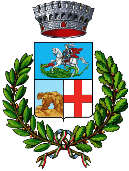 Comune di Palau, Via Omero 1TEL. 0789/770870protocollo@pec.palau.it_________________________________________________________________________________________________________Il sottoscritto ____________________________________________, nato a ______________________________ il _______________ e residente a _____________________________________ in __________________________________________, in qualità di:Ufficiale/Agente di Polizia giudiziaria operante presso ______________________________________________________________ nell’esercizio di attività d’indagine;Difensore rdi fiducia rd’ufficio, del foro di ________________________ dell’indagato __________________________________, nato a ____________________ il _____________ e residente a ___________________________ in ________________________________ nel procedimento penale ____________________________________________________________________________________________.A norma del D. Lgs 196/2003 e dell’art. 13 del Regolamento della videosorveglianza del Comune di Palau, a conoscenza di quanto prescritto dall'art. 76 del D.P.R. n. 445 del 28.12.2000 e ss.mm.ii., sulla responsabilità penale cui si può andare incontro in caso di dichiarazioni false o mendaci;CHIEDECopia delle immagini delle seguenti telecamere presenti in via/p.zza: __________________________________________________________________________________________________________________________________________________________________________________________________________________________________________________________________________________________________________________________________________________________________________________________________________________________________________________________Nella fascia oraria: _____________________________________________________________________________________________________________________________________________________________________________________________________________________________________________________________________________________________________________________________________________________________________________Il recapito per ogni eventuale contattato è ____________________________________________.Luogo e data, _________________________________   			Firma ________________________________________                          OGGETTO:RICHIESTA DI COPIA DELLE IMMAGINI (esclusivamente per l’Autorità Giudiziaria, Polizia Giudiziaria o difensori di un indagato)Regolamento per la videosorveglianza ed il telecontrollo del territorio comunale